Maths 19.11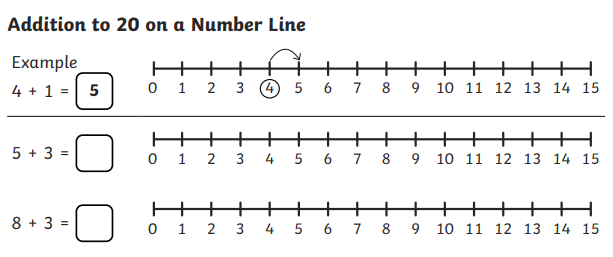 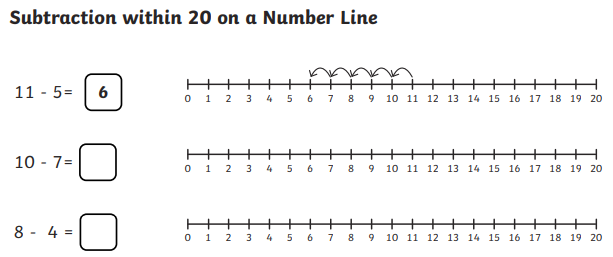 If you want to challenge yourself have a go at the questions below.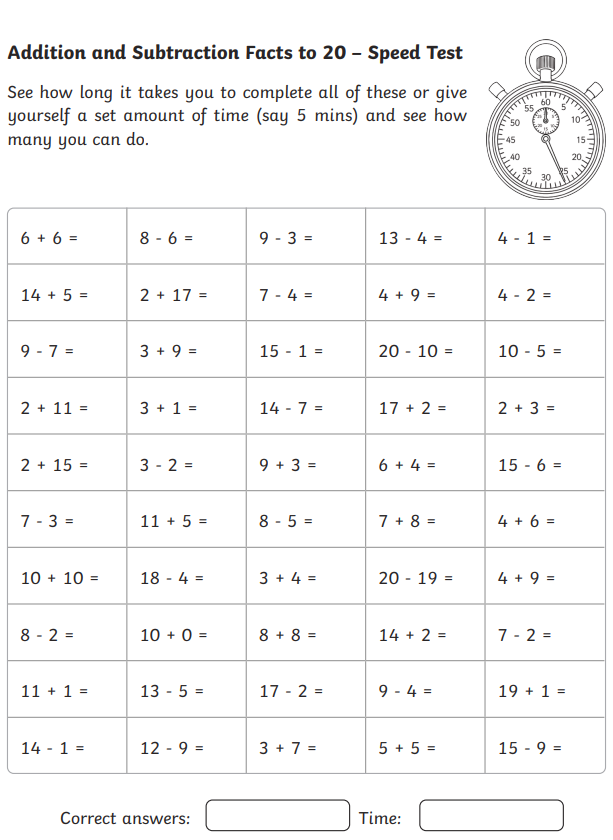 